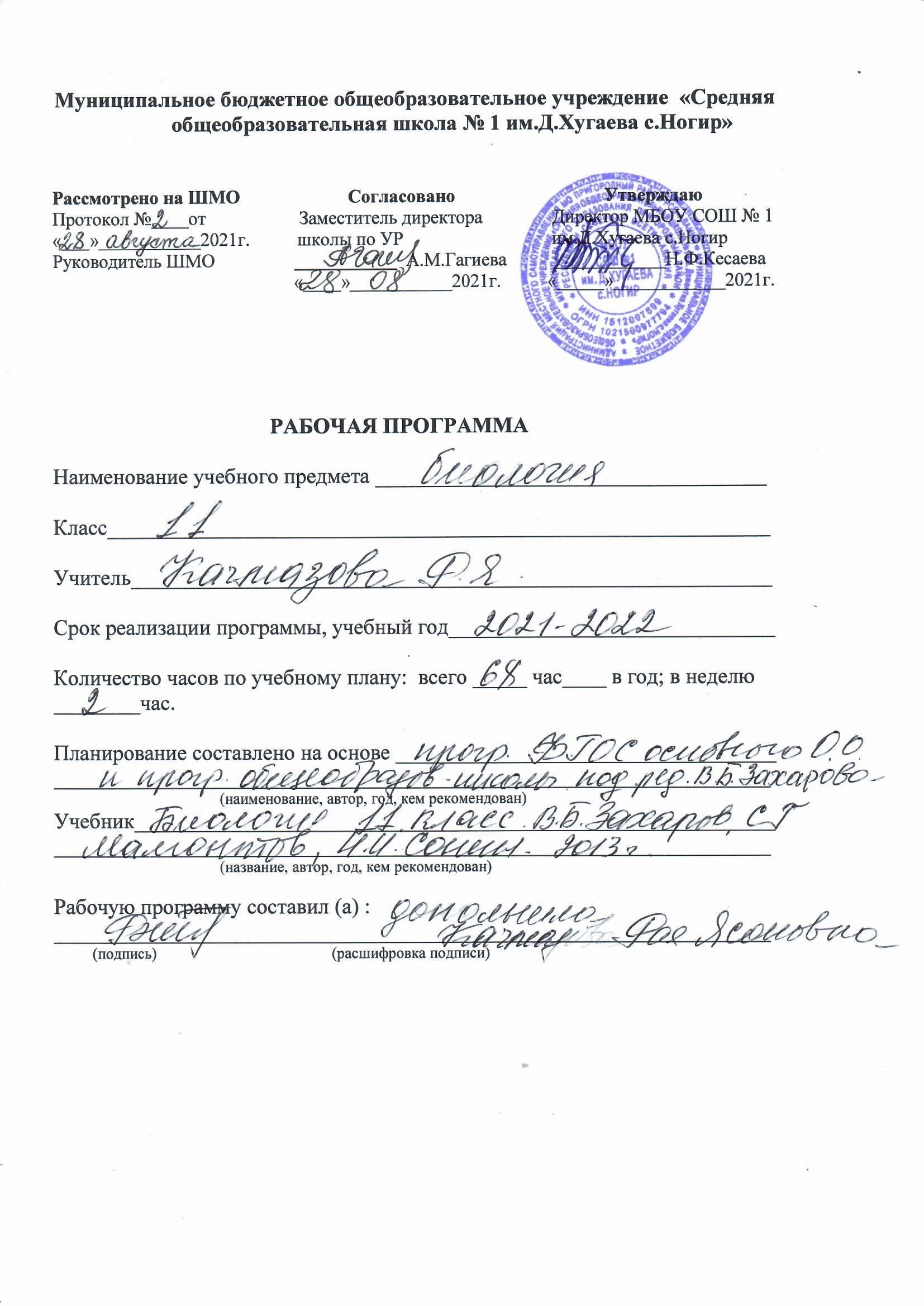   Рабочая программа по биологии за 11 класс                                                                                       за 2021-2022 год (68 часов)Предполагаемые результаты:Выпускник на базовом уровне научится:–	раскрывать на примерах роль биологии в формировании современной научной картины мира и в практической деятельности людей;–	понимать и описывать взаимосвязь между естественными науками: биологией, физикой, химией; устанавливать взаимосвязь природных явлений;–	понимать	смысл,	различать	и	описывать	системную	связь	между основополагающими биологическими понятиями: клетка, организм, вид, экосистема, биосфера;–	использовать основные методы научного познания в учебных биологических исследованиях, проводить эксперименты по изучению биологических объектов и явлений, объяснять результаты экспериментов, анализировать их, формулировать выводы;–	формулировать гипотезы на основании предложенной биологической информации и предлагать варианты проверки гипотез;–	сравнивать биологические объекты между собой по заданным критериям, делать выводы и умозаключения на основе сравнения;–	обосновывать единство живой и неживой природы, родство живых организмов, взаимосвязи организмов и окружающей среды на основе биологических теорий;–	приводить примеры веществ основных групп органических соединений клетки (белков, жиров, углеводов, нуклеиновых кислот);–	распознавать клетки (прокариот и эукариот, растений и животных) по описанию, на схематических изображениях; устанавливать связь строения и функций компонентов клетки, обосновывать многообразие клеток;–	распознавать популяцию и биологический вид по основным признакам;–	описывать фенотип многоклеточных растений и животных по морфологическому критерию;–	объяснять многообразие организмов, применяя эволюционную теорию;–	классифицировать биологические объекты на основании одного или нескольких существенных признаков (типы питания, способы дыхания и размножения, особенности развития);–	объяснять причины наследственных заболеваний;–	выявлять изменчивость у организмов; объяснять проявление видов изменчивости, используя	закономерности	изменчивости;	сравнивать	наследственную	и ненаследственную изменчивость;–	выявлять	морфологические,	физиологические,	поведенческие	адаптации организмов к среде обитания и действию экологических факторов;–	составлять схемы переноса веществ и энергии в экосистеме (цепи питания);–	приводить доказательства необходимости сохранения биоразнообразия для устойчивого развития и охраны окружающей среды;–	оценивать достоверность биологической информации, полученной из разных источников, выделять необходимую информацию для использования ее в учебной деятельности и решении практических задач;–	представлять биологическую информацию в виде текста, таблицы, графика, диаграммы и делать выводы на основании представленных данных;–	оценивать роль достижений генетики, селекции, биотехнологии в практической деятельности человека и в собственной жизни;–	объяснять негативное влияние веществ (алкоголя, никотина, наркотических веществ) на зародышевое развитие человека;–	объяснять последствия влияния мутагенов;–	объяснять возможные причины наследственных заболеваний.Выпускник на базовом уровне получит возможность научиться:–	давать научное объяснение биологическим фактам, процессам, явлениям, закономерностям, используя биологические теории (клеточную, эволюционную), учение о биосфере, законы наследственности, закономерности изменчивости;–	характеризовать современные направления в развитии биологии; описывать их возможное использование в практической деятельности;–	сравнивать способы деления клетки (митоз и мейоз);–	решать задачи на построение фрагмента второй цепи ДНК по предложенному фрагменту первой, иРНК (мРНК) по участку ДНК;–	решать задачи на определение количества хромосом в соматических и половых клетках, а также в клетках перед началом деления (мейоза или митоза) и по его окончании (для многоклеточных организмов);–	решать генетические задачи на моногибридное скрещивание, составлять схемы моногибридного	скрещивания,	применяя	законы	наследственности	и	используя биологическую терминологию и символику;–	устанавливать тип наследования и характер проявления признака по заданной схеме родословной, применяя законы наследственности;–	оценивать	результаты	взаимодействия	человека	и	окружающей	среды, прогнозировать возможные последствия деятельности человека для существования отдельных биологических объектов и целых природных сообществ.Рабочая программа составлена на основе авторской программы курса Пономарева И.Н., Кучменко В.С., Корнилова О.А., Драгомилов А.Г., Симонова Т.С. Биология: 5-11 классы: программы/[И.Н. Пономарёва, В.С. Кучменко, О.А. корнилова и др.]- М.: Вентана-Граф, 2016. – 400 с.Программа и содержание курса биологии 11 класса разработаны в полном соответствии со стандартом среднего общего образования базового уровня.Изучение биологии на базовом уровне направлено, главным образом, на реализацию культурологической     функции     в общих компетентностях     биологического	образования     на подготовку высокоразвитой личности, способной к активной деятельности; на развитие у обучающихся	индивидуальных	способностей,	формирование	современного	научного мировоззрения.В программе предусмотрен резерв свободного учебного времени для более широкого использования иных форм организации учебного процесса (лабораторные работы, семинары) и внедрения современных педагогических технологий.Личностные, метапредметные и предметные результаты освоения курса биологииЛичностные результаты:• сформированность мотивации к творческому труду, к работе на результат; бережному отношению к природе, к материальным и духовным ценностям;• сформированность убеждённости в важной роли биологии в жизни общества;• реализация этических установок но отношению к биологическим открытиям, исследованиям и их результатам;• сформированность научной картины мира как компонента общечеловеческой и личностной культуры на базе биологических знаний и умений;• признание высокой ценности жизни но всех её проявлениях, здоровья своего и других людей; реализация установок здорового образа жизни;• сформированность познавательных мотивов, направленных на овладение навыками самостоятельного приобретения новых знаний;• знание о многообразии живой природы, методах её изучения, роли учебных умений для личности, основных принципов и правил отношения к живой природе.Метапредметные результаты:• овладение составляющими исследовательской и проектной деятельности, в том числе умением видеть проблему, ставить вопросы, выдвигать гипотезы, давать определения понятиям, классифицировать, наблюдать, проводить эксперименты, делать выводы и заключения, объяснять, доказывать, защищать свои идеи;• компетентность в области использования информонно-коммуникативных технологий (ИКТ), умение работать с разными источниками биологической информации; самостоятельно находить биологическую информацию в различных источниках (тексте учебника, дополнительной литературе, справочниках, словарях, интернет-ресурсах); анализировать и оценивать информацию, преобразовывать её из одной формы в другую,• умение адекватно использовать речевые средства дискуссии и аргументации своей позиции, выслушивать и сравнивать разные точки зрения, аргументировать свою точку зрения, отстаивать свою позицию;• способность выбирать целевые и смысловые установки для своих действий, поступков по отношению к живой природе, здоровью своему и окружающих.Предметные результаты:• характеристика содержания биологических теории (клеточной теории, эволюционной теории Ч. Дарвина), учения В.И. Вернадского о биосфере, законов Г. Менделя, закономерностей изменчивости, вклада выдающихся учёных в развитие биологической науки;• умение определять существенные признаки биологических объектов и процессов, совершающихся в живой природе на разных уровнях организации жизни; умение сравнивать между собой различные биологические объекты; сравнивать и оценивать между собой структурные уровни организации жизни;• объяснение роли биологии в формировании научного мировоззрения; вклада биологических теорий в формирование современной естественнонаучной картинымира; отрицательного влияния алкоголя, никотина, наркотических веществ на развитие зародыша человека; влияния мутагенов на организм человека, экологических факторов на организмы; причины эволюции, изменяемости видов, наследственных заболеваний, мутаций, устойчивости и смены экосистем;• умение приводить доказательства единства живой и неживой природы, её уровней организации и эволюции; родства живых организмов и окружающей среды; необходимости сохранения многообразия видов;• умение пользоваться биологической терминологией и символикой;• умение решать элементарные биологические задачи, составлять элементарные схемы скрещивания и схемы переноса веществ и энергии в экосистемах (цепи питания);• умение проводить анализ и оценку различных гипотез о сущности жизни, о происхождении жизни и человека; глобальных экологических проблем и путей их решения; последствий собственной деятельности в окружающей среде; чрезвычайных ситуаций природного и техногенного характера; биологической информации,получаемой из разных источников;• оценку этических аспектов некоторых исследований в области биотехнологии (клонирования, искусственного оплодотворения, направленного изменения генома);• постановку биологических экспериментов и объяснение их результатов.Содержание тем учебного курса:Перечень и название раздела и тем курса по годам обучения, необходимое количество часов для раздела, темы:Раздел 1. Эволюционное учение  (26часов)Раздел 2. Развитие органического мира на Земле  (17часов)Раздел 3. Взаимоотношения организма и среды (15ч)Раздел 4. Биосфера и человек (10ч)Резервное время-1 час     Календарно-тематическое планирование  11 класс  2ч/н (68ч)№Содержание К-во часовДата  предпол.Дата факт.   Раздел 1.Эволюционное учение – 26ч    Раздел 1.Эволюционное учение – 26ч    Раздел 1.Эволюционное учение – 26ч    Раздел 1.Эволюционное учение – 26ч    Раздел 1.Эволюционное учение – 26ч 1.1История представлений об эволюции живой природы. 11.2Работы К.Линея по систематике растений и животных. Труды Ж.Кювье и Ж.Де Сент-Илера. 11.3Эволюционная теория Ж.-Б Ламарка .11.4Первые русские эволюционисты.11.5 – 1.6Предпосылки возникновения учения Ч.Дарвина21.7Учение Ч.Дарвина об искусственном отборе.11.8Изучение результатов искусственного отбора.11.9Учение Ч.Дарвина о естественном  отборе. Всеобщая индивидуальная изменчивость и избыточная численность потомства.11.10Лабораторная работа «Изучение изменчивости».11.11Борьба за существование и естественный отбор.11.12Вид – эволюционная единица. Его критерии и структура.11.13Синтез генетики и классического дарвинизма. Эволюционная роль мутации.11.14Генетические процессы в популяциях. Закон Харди – Вайнберга.11.15Формы естественного отбора11.16Приспособленность организмов к среде обитания как действие естественного отбора .11.17Лабораторная работа «Изучение приспособленности организмов к среде обитания».11.18Микроэволюция. Современные представ-ления о видообразовании (С.С.Четвериков, Л.Л.Шмальгаузен). Географическое и экологическое видообразования.11.19Микроэволюция (обобщение).11.20Главные направления эволюции. Биологический прогресс и регресс (А.Н.Северцев).11.21Пути достижения биологического прогресса.11.22Основные закономерности эволюции.11.23Результаты эволюции.11.24Эволюция.11.25Микроэволюция.11.26Контрольная работа по1 главе1 Раздел 2. Развития органического мира – 17 часов. Раздел 2. Развития органического мира – 17 часов. Раздел 2. Развития органического мира – 17 часов. Раздел 2. Развития органического мира – 17 часов. Раздел 2. Развития органического мира – 17 часов.2.1.Развитие жизни  в архейскую, протерозойскую эры. Первые следы жизни на Земле.12.2-2.3Развитие жизни в палеозойскую эру.22.4-2.5Развитие жизни в мезозойскую эру.22.6.Развитие жизни в кайнозойскую эру.12.7-2.8Развитие жизни на Земле.22.9.Развитие жизни на Земле. Семинар.12.10Место человека в живой природе. Систематическое положение.12.11-2.12Движущие силы антропогенеза. Стадии эволюции человека: древнейшие люди.22.13Стадии эволюции человека. Древние люди.12.14Современный человек. Свойства человека как биосоциального существа. 12.15 Человеческие расы.22.16-2.17Происхождение человека (обобщение).2    Раздел 3. Взаимодействие организма и среды – 15ч    Раздел 3. Взаимодействие организма и среды – 15ч    Раздел 3. Взаимодействие организма и среды – 15ч    Раздел 3. Взаимодействие организма и среды – 15ч    Раздел 3. Взаимодействие организма и среды – 15ч3.1.Биосфера – живая оболочка природы. Структура биосферы. Компоненты биосферы (В.И.Вернадский).13.2.Круговорот веществ в природе. 13.3.Жизнь в сообществах.13.4.История формирования сообществ в живых организмов. Биологические области.13.5-3.7Естественные сообщества живых организмов. Биогеоценозы, их структура. Биоценозы, их характеристика.33.8-3.9Абиотические факторы среды. Ограничивающий фактор. Взаимодействие факторов среды.  Преде-лы выносливости.Биотические факторы.23.10Смена биогеоценозов. Причины смены, формирование новых сообществ.13.11-3.12Взаимоотношения организма и среды.23.13Взаимоотношения между организмами.Позитивные отношения между организмами.13.14 Взаимоотношения между организмами. Антибиотические отношения между организмами.13.15Формы  взаимоотношений между орга-низмами. Конкуренция. Нейтрализм. Обобщение раздела 1    Раздел 4. Биосфера и человек. Основы экологии – 10 часов    Раздел 4. Биосфера и человек. Основы экологии – 10 часов    Раздел 4. Биосфера и человек. Основы экологии – 10 часов    Раздел 4. Биосфера и человек. Основы экологии – 10 часов    Раздел 4. Биосфера и человек. Основы экологии – 10 часов4.1-4.2Понятие о биосфере,  ее структуре и функциях. Жизнь в сообществах.24.3.Основы экологии (зачет).14.4Антропогенные факторы воздействия на биоценозы.14.5.Проблемы рационального природопользования.14.6Меры по образованию экологических комплексов. Экологическое образование.14.7Уровни организации живой материи. Клетка – структурно-функциональная единица живого.14.8Эволюционное учение (повторение).14.9Итоговое контрольное за курс общей биологии.14.10Бионика – использование человеком в хозяйственной деятельности принципов организации растений и животных. Формы живого в природе и их промышленные аналоги.1